Virginia Department of Criminal Justice Services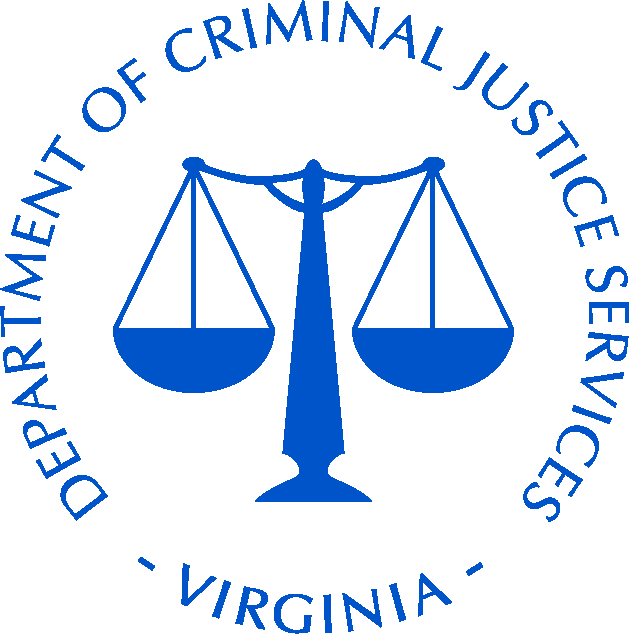 RELEASE AND AUTHORIZATIONThe Virginia Department of Criminal Justice Services has permission to use my name, picture, video and/or audio clips, or likeness of me, for any publicity, newsletter, or other legitimate business purpose, including any informational campaign. I agree that the use of my name, picture, video and/or likeness will not result in an invasion of my privacy or in a violation of any property right I may have.I also agree that any digital files, prints, or video with my likeness will be the sole property of the Virginia Department of Criminal Justice Services.Name (Please print)			DateSignature	Guardian Name (Please print)			DateGuardian Signature	